CHAPTER 61GAMBLING(REPEALED)§1801.  Pools, bookmaking and numbers(REPEALED)SECTION HISTORYPL 1975, c. 499, §9 (RP). §1802.  Gambling houses(REPEALED)SECTION HISTORYPL 1965, c. 431, §12 (AMD). PL 1975, c. 499, §9 (RP). §1803.  Betting(REPEALED)SECTION HISTORYPL 1973, c. 265 (AMD). PL 1973, c. 565, §§5,6 (AMD). PL 1973, c. 735, §4 (RPR). PL 1975, c. 499, §9 (RP). §1804.  Winning more than $3 at one time(REPEALED)SECTION HISTORYPL 1975, c. 499, §9 (RP). §1805.  Gambling on railroads or steamboats(REPEALED)SECTION HISTORYPL 1975, c. 499, §9 (RP). §1806.  Arrests by railroad conductors(REPEALED)SECTION HISTORYPL 1975, c. 499, §9 (RP). §1807.  Copy of law to be posted in railroad cars and steamboats(REPEALED)SECTION HISTORYPL 1975, c. 499, §9 (RP). §1808.  Recovery of losses; form of execution(REPEALED)SECTION HISTORYPL 1975, c. 499, §9 (RP). §1809.  Special rule of evidence, when loser is plaintiff(REPEALED)SECTION HISTORYPL 1975, c. 499, §9 (RP). §1810.  Securities given for gambling debts void(REPEALED)SECTION HISTORYPL 1975, c. 499, §9 (RP). §1811.  Handling of punch boards, seal cards, slot machines and the like(REPEALED)SECTION HISTORYPL 1975, c. 499, §9 (RP). §1812.  Search warrants(REPEALED)SECTION HISTORYPL 1965, c. 431, §13 (RP). §1813.  Tools and implements; counterfeiting; burglars' tools(REPEALED)SECTION HISTORYPL 1965, c. 431, §14 (AMD). PL 1975, c. 499, §9 (RP). §1814.  Audience or reader participation in radio, television or newspaper contests permitted(REPEALED)SECTION HISTORYPL 1975, c. 499, §9 (RP). §1815.  Exemptions; gambling(REPEALED)SECTION HISTORYPL 1973, c. 735, §5 (NEW). PL 1975, c. 424, §5 (AMD). PL 1975, c. 499, §9 (RP). The State of Maine claims a copyright in its codified statutes. If you intend to republish this material, we require that you include the following disclaimer in your publication:All copyrights and other rights to statutory text are reserved by the State of Maine. The text included in this publication reflects changes made through the First Regular and First Special Session of the 131st Maine Legislature and is current through November 1. 2023
                    . The text is subject to change without notice. It is a version that has not been officially certified by the Secretary of State. Refer to the Maine Revised Statutes Annotated and supplements for certified text.
                The Office of the Revisor of Statutes also requests that you send us one copy of any statutory publication you may produce. Our goal is not to restrict publishing activity, but to keep track of who is publishing what, to identify any needless duplication and to preserve the State's copyright rights.PLEASE NOTE: The Revisor's Office cannot perform research for or provide legal advice or interpretation of Maine law to the public. If you need legal assistance, please contact a qualified attorney.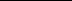 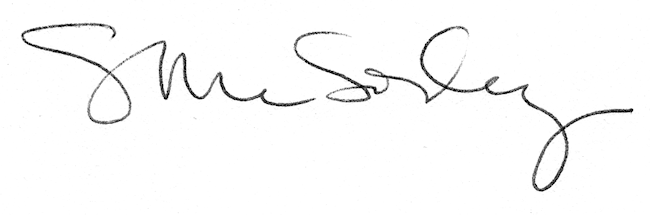 